VOLUNTEER CODE OF CONDUCTAll VICTA activities are designed to allow us to meet our charitable objectives. We use activities as a positive setting for social interaction and work hard to help participants question limiting presumptions they might have, helping them to view themselves and their potential in a new way. As such, relationships between staff, volunteers and children and young adults must be based on mutual respect and understanding. There must be clear professional and personal boundaries. By adhering to this code of conduct, volunteers become a positive contributor to the charity’s objectives and its beneficiaries. Code of conductWhen working with children and young adultsAs a volunteer, you should take steps to ensure that you do not place yourself in a position where an allegation can be made against you including on social media. Such consideration may involve, but is not limited to:treating children and young adults with respect and dignity at all times, appropriate to their age, background, culture and needsensuring your contact with children and young adults is in the company of others wherever possiblemaintaining a professional approach to children and young adults that involves behaviour such as not divulging personal information, ensuring there is no inappropriate physical contact, avoiding inappropriate familiarity, including discussing inappropriate matters, losing self-control and being sensitive to issues that can be misconstruedthe safety and wellbeing of all participants at all timesrespecting the confidentiality of information relating to individual children and young adults displaying consistently high standards of behaviour and appearance at all timesdiscussing potential concerns with the Safeguarding Officer before any allegations are raisedSocial mediaThe informality that social media encourages can mean that it might be harder to maintain a 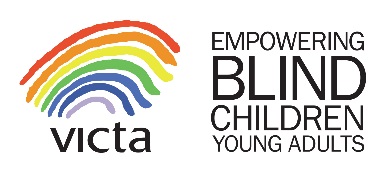 professional distance that is required when working with children, young adults and the vulnerable. Communicating directly online with someone, for example with private messaging, is like meeting them in private. When acting on behalf of VICTA, do not engage in social media activity unless managed by VICTA staff. Examples include but are not limited to messaging groups, accepting and/or sending friend request.When working with VICTA staff and other volunteersExercise a duty of care and respect towards othersBe aware of the professional needs of othersKeep in confidence discussions with colleagues unless it involves the welfare of child protectionMake every effort to resolve misunderstanding informally by direct approach to the other person involvedDrugsNo drugs (other than prescribed medication or over the counter medicines which should be in a safe place out of the reach of participants) should be taken to the activity or residential activity.SmokingVICTA enforces a no smoking policy. Smoking can only take place in designated areas away from children or young adults during designated breaks. It must not encroach on a working role.AlcoholWhile alcohol is tolerated, it is not appropriate to become inebriated while with children, young adults and/or families. You must be able to fulfil your volunteering duties each morning/day.In loco parentisWhen engaged on an activity with under 18s, as a volunteers, you are said to be ‘in loco parentis’. As such, when the children are in your care, you are expected to exercise the same degree of care which a ‘reasonable, prudent and careful parent would exercise.’ This duty extends to all who assist in a voluntary capacity, though a court may not always expect the same level of competence from a voluntary helper as from those who are professionally employed.Guidelines for where abuse is witnessed, disclosed or reportedSafeguarding is the right of every child and vulnerable young adult accessing our services to be protected from any form of abuse. Abuse occurs when the child’s or vulnerable adult’s rights are not respected. The welfare of the child or vulnerable young adult is the paramount consideration. If you are concerned that a child or young person has been abused, or is at risk of abuse, the one thing you must not do is nothing.You should never try and deal with any allegation or disclosure alone. It must be reported to the VICTA Activity Leader or Safeguarding Officer.  The Safeguarding Officer at VICTA is: Luke WakefieldGuidelines for responding to abuse or suspicion of abuseIn all situations it is important that you:Do not to dismiss a child or vulnerable young adult’s concernslisten and not to jump to conclusionsreassure them they are not to blamebe honest about your own position, who you have to tell and whykeep the child or vulnerable young adult safe and seek medical attention if necessarywrite down everything said and what was done.Unannounced visitorsYou should not allow any visitors to come into contact with the children unless you have been advised beforehand of their arrival. Lost child procedureIf children are split into groups for their activities, the group leader, who may be a volunteer, must be aware at all times who is in their group and where they are. When going out in a group, participants must be made aware who is in charge of their group and not move groups without the leader’s permission. If a child goes missing, the rest of the group should be brought together and supervised while other members of the team search the area immediately. If this does not locate the missing person then the parent should be contacted and the whole site searched by staff. After this, the police should be called if they cannot be found.Where travel is required within an activity, for example to the venue, the Activity Leader will make you and all volunteers aware of any additional procedures in place.BullyingBullying is not tolerated, verbal or physical, on any VICTA activity. You must report any incidents to the Activity Leader.Safe practiceDuring an activity, you will be asked to assist children and young people in a number of different ways. Do not do things of a personal nature for a participant that they are able to do themselvesIf taking children to the toilet, ensure as far as possible that another adult is in attendance. If this is not possible, ensure that at least two children or young adults also attend with you.Photographs and video materialPhotos and videos of the children or young adults taken by volunteers on personal cameras or phones can be taken and shared with VICTA for marketing purposes. Once shared with VICTA, these photos and videos must be deleted from your camera/phone before you leave the activity or as soon as possible afterwards. Volunteers are not permitted to use images of participants in any way, including social media, as this contravenes the permissions given by participants and their families.InsuranceVICTA Children holds Public Liability which covers staff and volunteers on activities and residential activities. It does not cover your personal belongings, so anything that you bring to a residential activity or a general activity is your responsibility.Travel expensesFor UK activities, you will be reimbursed up to £50.00 for either the cost of a standard return on the train/coach, and any necessary pre-agreed taxi fares to the venue. Alternatively, private mileage will be reimbursed at 30p a mile up to £50.00. If you elect to claim just for petrol usage (and save VICTA costs), please keep a receipt of the petrol and attach to your claim form. All of these must be agreed with the Activity Leader and fall within our expense guidelines. Other expensesIf you have been asked to buy supplies for the activity then please keep your receipts for this and attach to your expense claim form.